Verbinde die Punkte 1 – 36 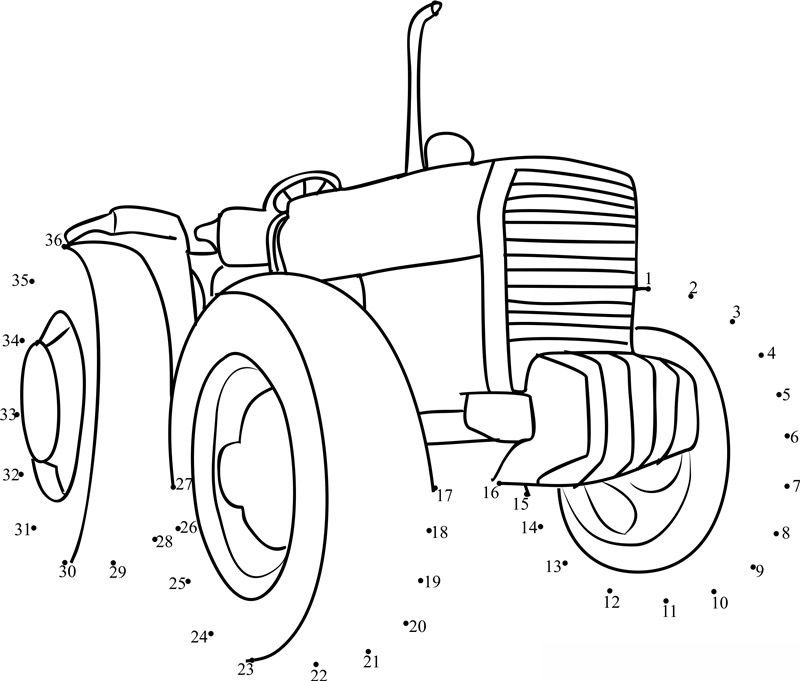 